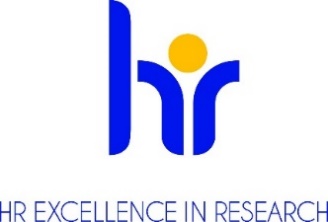 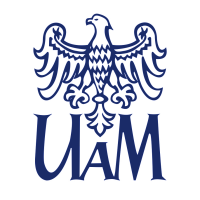 ADAM MICKIEWICZ UNIVERSITY, POZNAN ANNOUNCESA COMPETITIONfor the position of Post-doc
at the Faculty of Historyin the project “Polish queens consort of the 15th and 16th centuries as wives and mothers.”Number UMO-2021/43/B/HS3/01490Basic informationResearch discipline (research field): HistoryHistory » Paleography History » Medieval historyHistory » OtherNumber of work hours per week including a task-based work schedule (if applicable): Full-time, 40 hours per weekType of an employment contract and expected duration of employment, i.e.: permanent/temporary/fixed-term contract for ..... year/...years39 months 1.05.2023-14.07.2026Anticipated job starting date: 01.05.2023Workplace location:Faculty of HistoryUniwersytetu Poznańskiego 7 Str., 61-614 PoznańMonthly salary:approx. 7700 PLN grossApplication deadline and process:Deadline for submitting documents: by 14/04/2023. (to 12pm)Date of settlement of the competition: to 21/04/2023The required documents should be sent to the e-mail address: biszkopt@amu.edu.plAll documents must be attached in PDF format. Incomplete applications, those that do not meet the formal requirements and submitted after the deadline will not be considered.Required documentsApplication form/letter of the candidate; Curriculum Vitae; Diplomas or certificates issued by colleges and universities attesting to education and degrees or titles held (in case of academic degrees obtained abroad - the documents must meet the equivalence criteria set out in Article 328 of the Act of 20 July 2018 Law on Higher Education and Science (Journal of Laws of 2022, item 574 i.e. as amended; Polish:  Dziennik Ustaw 2022 poz. 574 z póżn. zmianami); Information on the Applicant’s research, teaching and organizational achievements,Other documents as determined by the competition committee.Consent to the processing of personal data as follows : In accordance with Article 6 (1) (a) of the General Data Protection Regulation of 27 April 2016. (OJ EU L 119/1 of 4 May 2016) I consent to the processing of personal data other than: first name, (first names) and surname; parents' first names; date of birth; place of residence (mailing address); education; previous employment history, included in my job offer for the purpose of the current recruitment.";Conditions of the competition determined by the competition committee Determination of qualifications: (researcher profile) according to the Euraxess guidelines(R1) First Stage Researcher (up to the point of PhD)X  (R2) Recognised Researcher (PhD holders or equivalent who are not yet fully independent)(R3) Established Researcher (researchers who have developed a level of independence)(R4) Leading Researcher (researchers leading their research area or field)Job Offer descriptionPost-doc in the project “Queens consort of Poland in the 15th and 16th centuries as wives and mothers” will support the historiographical research of the Team on comparative nature of queenship and its role from the perspective of the Western European research output. Will be closely working with PI and the Team on completion of the overarching synthesis of cases studies of all queens consorts included in this project. Under supervision of PI will: contribute to non-Polish literature review to establish of the framework for historical analysis; contribute to review of relevant archival sources and published research output (archive and library research); active dissemination of research results in Polish and English (international conferences publications in reputable journals in Poland and abroad), managing work schedule under supervision of PI; data quality control with cooperation of PI.Requirments and qualificationsThe competition is open to individuals who meet the requirements specified in Article 113 of the Law on Higher Education and Science of 20 July 2018 (Journal of Laws of 2022, item 574, i.e. Article 113 as amended) and who meet the following requirements:PhD in History (in Medieval or Early Modern European history) obtained within 7 years before joining the project [This period may be extended by a time of long-term (in excess of 90 days) documented sick leaves or rehabilitation leaves granted on account of being unfit to work. In addition, the period may be extended by the number of months of a child care leave granted pursuant to the Labour Code and in the case of women, by 18 months for every child born or adopted, whichever manner of accounting for career breaks is preferable]Please note: A person employed as a post-doc must have been conferred a PhD degree by another institution than Adam Mickiewicz University in Poznań or must have completed a continuous and evidenced post-doctoral fellowship of at least 10 months in another institution than the host institution for the project and in another country than the one in which they have been conferred a PhD degree.Experience in presenting research results abroad (conferences)Experience in working with manuscript and archival sources (medieval and early modern)Knowledge of English (high proficiency level) and LatinAn emerging track record of publications in high impact international academic journalsAbility to work with medieval and early modern palaeographyConscientiousness, good organization of work, availability, mobilityCommunication skills, ability to work in a teamRequired languagesPolish, level: very good	English, level: very goodone or more of the languages pertinent to the area of study (German, Latin, one of the East-Central European Languages), level: the ability to read secondary works and primary sourcesRequired research, teaching or mixed experienceYears of Research Experience: 1 – 7 after obtaining PhD diplomaBenefitsan atmosphere of respect and cooperationsupporting employees with disabilitiesflexible working hours funding for language learningco-financing of training and coursesadditional days off for educationlife insurancepension plansavings and investment fundpreferential loansadditional social benefitsleisure-time fundingsubsidizing children's vacations"13th" salaryEligibility criteria Knowledge/experience of historical research (in Medieval or Early Modern European history)Research independenceInterpersonal/verbal communicationAbility to work as part of a teamThe selection process Competition committee begins working no later than 14 days after the deadline for submission of documents.Formal evaluation of submitted proposals.  Call to provide additional or missing documents if necessary. Selection of candidates for the interview stage.Interviews for candidates who meet the formal requirements.The chair of the competition committee announces the results and informs the candidates. This information will include justification with a reference to candidates' strengths and weaknesses. Submitted documents will be sent back to candidates.Prospects for professional developmentnoneRODO Information Clause :Pursuant to Article 13 of the General Data Protection Regulation of 27 April 2016. (Official Journal of the EU L 119 of 04.05.2016) we inform that:The controller of your personal data is Adam Mickiewicz University, Poznań with the official seat: ul. Henryka Wieniawskiego 1, 61 - 712 Poznań.The personal data controller has appointed a Data Protection Officer overseeing the correctness of the processing of personal data, who can be contacted via e-mail: iod@amu.edu.pl.The purpose of processing your personal data is to carry out the recruitment process for the indicated job position.The legal basis for the processing of your personal data is Article 6(1)(a) of the General Data Protection Regulation of 27 April 2016 and the Labour Code of 26 June 1974. (Journal of Laws of 1998 N21, item 94 as amended).Your personal data will be stored for a period of 6 months from the end of the recruitment process.Your personal data will not be made available to other entities, with the exception of entities authorized by law. Access to your data will be given to persons authorized by the Controller to process them in the performance of their duties.You have the right to access your data and, subject to the law, the right to rectification, erasure, restriction of processing, the right to data portability, the right to object to processing, the right to withdraw consent at any time.You have the right to lodge a complaint to the supervisory authority - the Chairman of the Office for Personal Data Protection, ul.Stawki 2, 00 - 193 Warsaw.Providing personal data is mandatory under the law, otherwise it is voluntary.Your personal data will not be processed by automated means and will not be subject to profiling.